Уважаемые родители, предлагаем вашему вниманию развивающие задания, которые способствуют формированию логического мышления, памяти, внимания у детей, умение сосредоточиться.Задание 1Сравни по величинеКакой из карандашей самый длинный? Какой самый коротким? Покажи карандаши по порядку от самого длинного до самого короткого.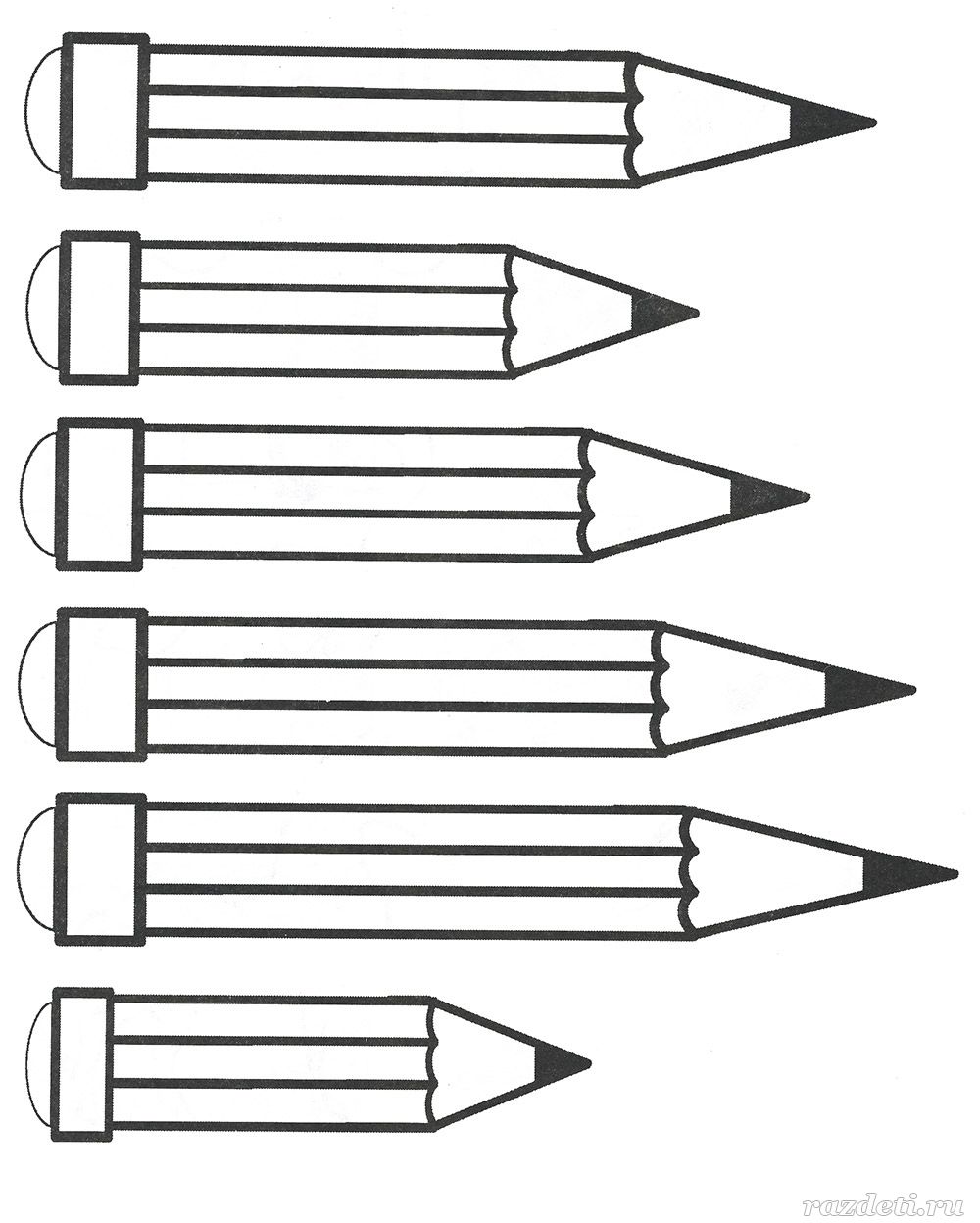 Задание 2Будь внимательнымНайди точно такого же гномика, как на картине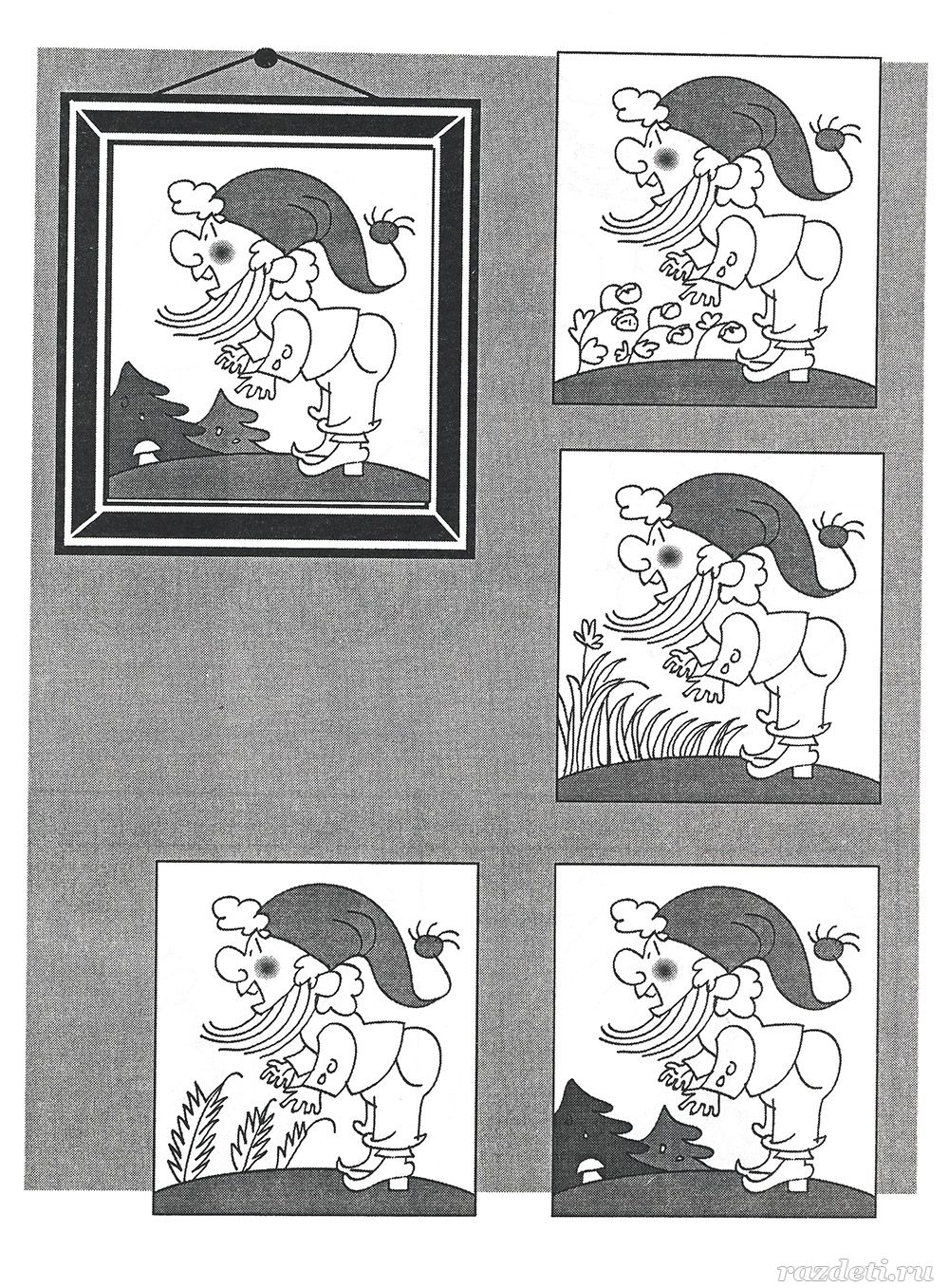 Задание 3Подбери заплатки к коврикам. Объясни, почему подходят именно эти заплатки.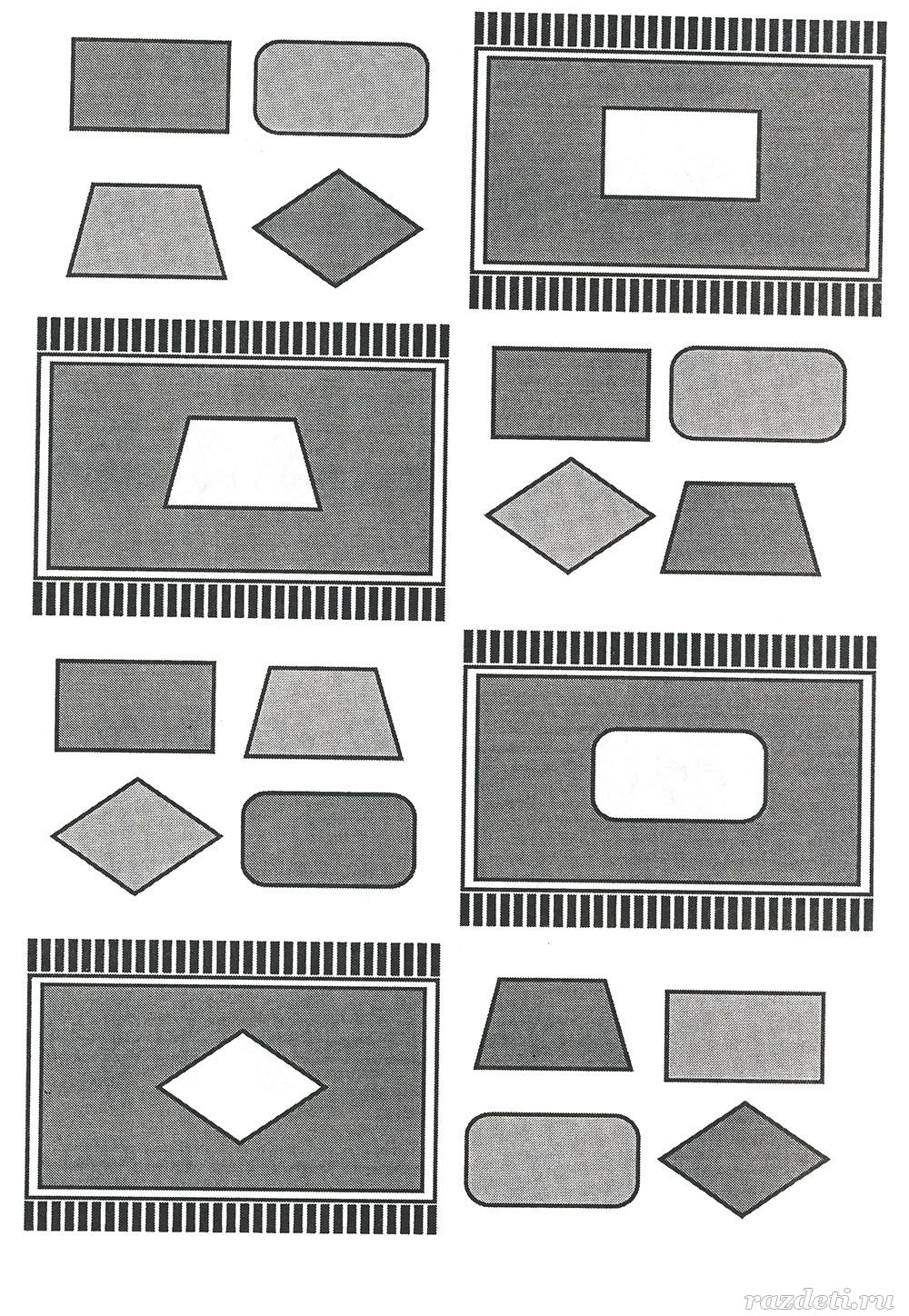 Задание 4Сравни по величинеКакая кукла самая высокая, а какая самая низкая? Какая кроватка самая длинная, а какая самая короткая? Подбери каждый кукле подходящую кровать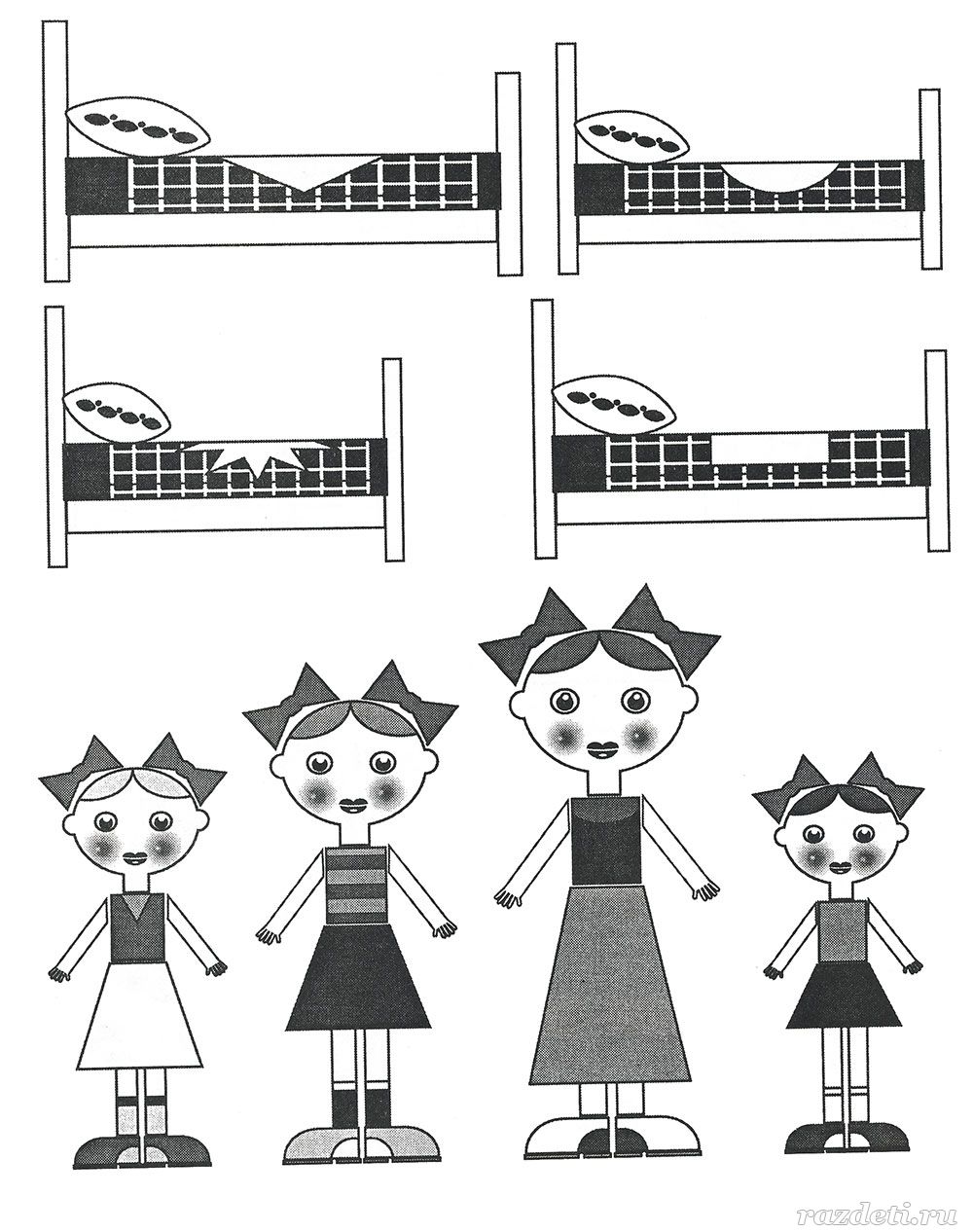 Задание 5Будь внимательнымНайди на полках игрушки, которые нарисованы внизу в рамках.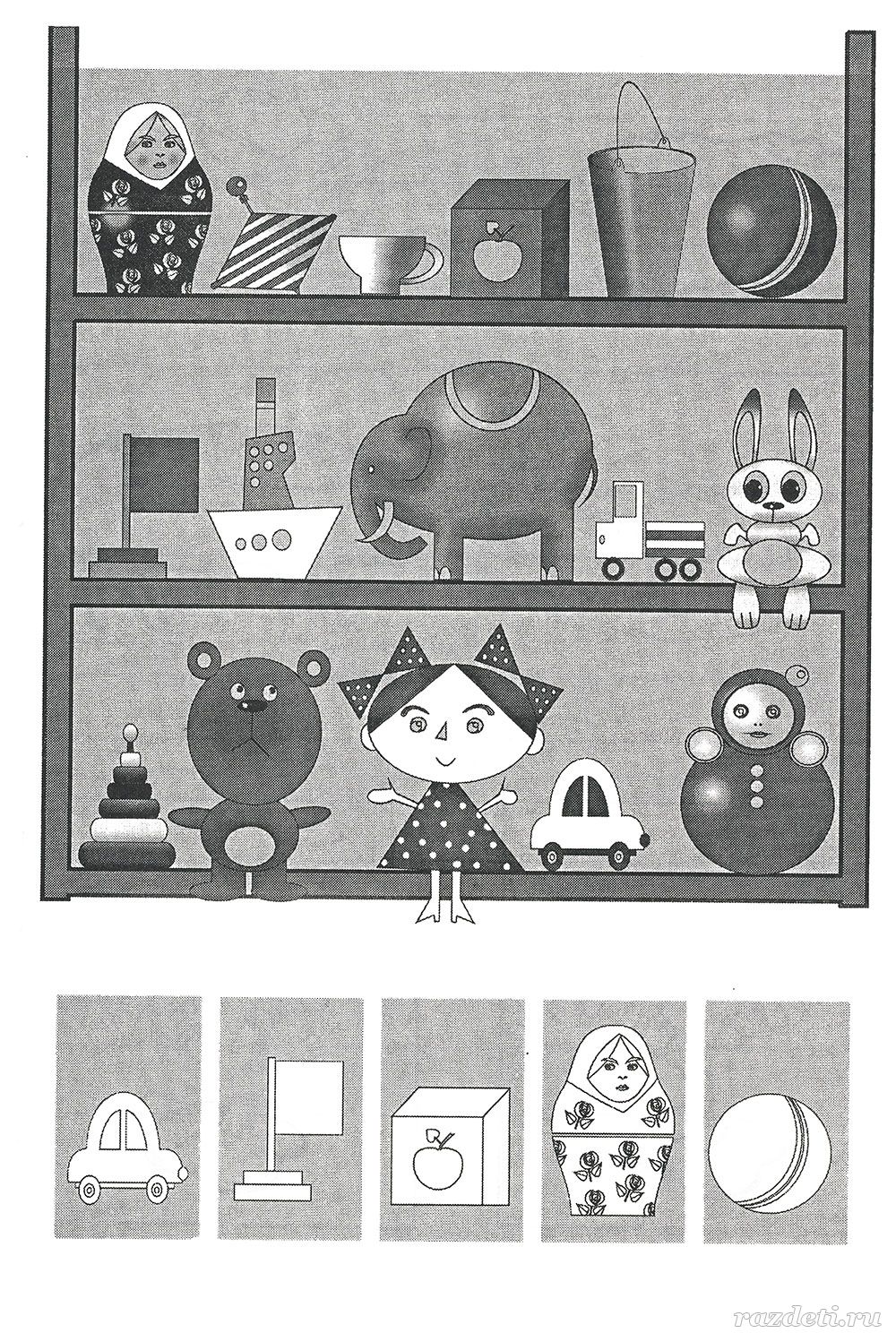 